КОНТРОЛЬНЫ ТЕКСТ ЭКСКУРСИИВеломаршрут Раков-ВоложинРАКОВПоселение имеет богатую и древнюю историю. Археологические находки и памятники (курганы, городище) свидетельствуют о том, что люди селились в здешних местах, начиная с каменного века. На городище сохранились элементы древнего языческого алтаря. Местные жители считают это место магическим. Поселение известно с XIV в. как собственность правителей Великого Княжества Литовского. Впервые в летописях Раков упоминается в 1465г., когда великий князь литовский и польский Казимир подарил поселение канцлеру Великого княжества Литовского Михаилу Кежгайлу. В разное время Раков принадлежал знатным дворянским родам – Кежгайлам, Завишам, Сангушкам, Соллогубам, Огинским. На протяжение своей многовековой истории Раков не раз переживал периоды расцвета. В XVI в. он получил статус местечка. Раков славился богатыми ярмарками, выделялся как крупный ремесленный центр. Особой популярностью пользовалась раковская керамика. Расцвету этого ремесла тут способствовали высококачественные глины, залегавшие неподалеку. В Ракове действовало более десятка гончарных мастерских, производились керамические изделия для бытовых нужд, посуда, изразцы, игрушки, предметы для украшения интерьеров. Раковская керамика отличалась богатой декоративной обработкой. В оформлении печных изразцов национальные мотивы сочетались с европейскими чертами барокко, классицизма, рококо. Раковская керамика пользовалась большой популярностью во всем регионе, она также продавалась в Вильно, во Франции. Зенит славы раковской керамики приходится на рубеж ХІХ и ХХ веков.Традиции гончарного ремесла на сегодня, к сожалению, утрачены. А вот местный рынок продолжает пользоваться популярность. По выходным жители со всей округи и многие минчане приезжают сюда за знаменитыми раковскими мясными изделиями.Вначале XX в. Раков был известен как культурный, духовный, экономический центр. В это время он принадлежал Мариану Здзеховскому, профессору Краковского и Виленского университетов, который занимался исследованиями славянской литературы, проблемами теологии. На имя Мариана Здзеховского на раковскую почту приходили письма от Льва Толстого, Папы Римского. Литераторы и музыканты, приезжавшие в гости к Здзеховскому, называли Раков «Северными Афинами». В начале XX в. в Ракове действовали католический костел и православная церковь, католическая и православная начальные школы, почтовая станция, телеграф (один из первых на Беларуси), аптека. В местечке работали водяные мельницы, лесопильня и пивоварня, а также мануфактура по производству сельскохозяйственной техники, продукция которой (веялки, молотилки и пр.) пользовалась большим спросом в различных российских губерниях.В период между Первой и Второй мировыми войнами Раков оказался на территории Польши. Он имел статус города и пользовался славой «контрабандной столицы». В 1,5 км от Ракова с 1921 по 1939 г. проходила граница между Польшей и Советским Союзом, здесь же пролегал один из путей нелегального вывоза ценностей из России в Европу. В городе действовали многочисленные магазины, ломбарды, рестораны. Раков получил европейскую известность после выхода в Польше в 1937 г. романа С. Песецкого, где автор, бывший шпион и контрабандист, описал свои приключения под Раковом. Роман был переведен на 7 европейских языков, экранизирован в Италии. В декабре 1939 г. Раков вошел в состав Советской Белоруссии. Через полтора года он был оккупирован нацистами. В период Второй мировой войны центральная часть города была полностью разрушена. Население Ракова сильно пострадало от репрессий. Погибло более 2000 мирных жителей, среди них практически все еврейское население. Около 1000 человек оказались узниками местного гетто. Их постигла трагическая участь: мужчины были расстреляны, женщины и дети были заперты в синагоге и сожжены заживо. Памятник на месте бывшей синагоги был установлен вскоре после войны. Недавно была установлена мемориальная плита на месте расстрела еврейских жителей Ракова. Бывший крупный город, столица графства, экономический, культурный и религиозный центр, Раков сегодня имеет статус агрогородка, в нем проживает около 2.000 человек. Здесь сохранились исторические и архитектурные памятники различных эпох: языческий жертвенный алтарь, старинные культовые храмы, православный и католический, родовые усыпальницы знаменитых шляхетских родов и фамилий. Раз в два года в Ракове проходит международная краеведческая конференция «Раковские чтения». В местечке действует три музея, школьный краеведческий и два частных: музей полиэтничной культуры и «Арт-галерея».Святая криничка и Крестовоздвиженская часовняПри подъезде к Ракову со стороны Минска справа от дороги видна небольшая Крестовоздвиженская часовня, сооруженная в конце XX в. у Святого источника. Раков известен на Беларуси как одно из мест, отмеченных посещением Девы Марии. На месте чудесного явления сохранился Святой источник с целебной водой. Согласно легенде, путь к роднику указала слепому старцу дева Мария, явившаяся ему во сне. Умывшись из источника, старец прозрел. На дереве у кринички он увидел икону с изображением Божией Матери. Рядом с источником была выстроена часовня, Жители Ракова ходили к ней торжественным крестным ходом. В советское время часовня была разрушена, но источник уцелел. Он является объектом паломничества и православных, и католиков.Часовня Святой Анны (1830г) и старинное католическое кладбище на окраине Ракова, где находятся могилы местных дворянских родов и фамилий, в том числе Друцких-Любецких (состояли в родстве с царской семьей), а также похоронены родные З. Бжезинского, известного американского политика.Еврейское кладбище на окраине Ракова — одно из старейших в Беларуси. Оно было основано в XVII в. До нашего времени сохранилось около 700 надгробий. Кладбище недавно было приведено в порядок силами меценатов.10 июля 2005 года на еврейском кладбище Ракова был открыт памятник жертвам Холокоста. На камне на белорусском, иврите и английском языках выбит текст: «Жертвам нацизма. Здесь осенью 1941 зверски замучены 112 евреев деревни Раков». В центре поселка, на месте бывшей синагоги, сожженной в 1942 году вместе с евреями, в 1955 году был установлен символический памятный знак в виде дерева с обрубленными стволом и сучьями.Спасо-Преображенская церковьЦерковь представляет собой прямоугольный храм с вытянутой полукруглой апсидой, к которой с южной стороны примыкает Никольская часовня с трехгранной алтарной частью, а с северной стороны  ризница. Часовня и ризница визуально придают храму вид, близкий к крестообразному плану. На главном фасаде первоначально были две башни, сохранились их первые ярусы. Позднее, после пожара 1812 года, фасад получил классическую декорацию. Башни разобрали, достроили купол с главкой на граненом барабане.Это вмешательство изменило пропорции главного фасада, отчего он, несомненно, зрительно проигрывает и кажется несколько распластанным и тяжеловесным на фоне мощного, хорошо уравновешенного каменного массива постройки, расчлененной по всему периметру пилястрами и прорезанной лучковыми окнами. В своем объемно-пространственном решении храм очень характерен для культовой барочной архитектуры Беларуси ХVІІ  ХVІІІ столетий, в чем вы еще сможете сегодня убедиться, знакомясь с памятниками этого архитектурного направления, расположенными на нашем маршруте.Надо отметить, что строительство храма было закончено аккурат ко второму разделу Речи Посполитой, когда эти земли были присоединены к Российской империи. В ту пору около 80% населения Беларуси было униатским, 15% исповедали католицизм, 5%  православие. После упразднения униатства на Полоцком соборе 1839 года уже в течение немногим более чем полувека царские власти насильственно обратили униатов в православие, как до них польские власти обращали православных в униатство. Ситуация зеркально повторилась. И уже к концу ХІХ века те же 80% белорусов считали себя православными и лишь 19%  католиками. Целенаправленная и жесткая политика русификации Беларуси и возвращения ее в лоно православия стала выдыхаться к концу ХІХ века, и тогда власти вынуждены были в 1896, 1901 и 1905 годах специальными указами провозгласить веротерпимость под лозунгом свободы совести. С этого времени в Северо-Западном крае, как именовали в ту эти земли, началось в значительных масштабах сооружение католических костелов. В 1906 году возводится костел и здесь, в Ракове. К нему мы сейчас направимся. Костел Наисвятейшей Девы Марии Ружанцовой и Св. ДоминикаКостел, посвященный Наисвятейшей Деве Марии Ружанцовой и Св. Доминику и, как уже было сказано, построенный в 1906 году, определяет силуэтную панораму древнего местечка. В его композиционном и пластическом решении зодчие использовали формы средневековой готики.Однако выполненный из лицевого кирпича, с тщательной проработкой швов кладки (в чем, безусловно, проявляется веяние господствовавшего тогда стиля модерн) костел сразу же дает понять зрителю, что готика тут как бы не настоящая, что это всего лишь искусная декорация архитектуры давно ушедшей эпохи, сентиментальное и одновременно ностальгическое воспоминание о прошлом, когда подлинная европейская готика была мощнейшим воплощением католической сакральности. Не случайно о готике той поры, «пламенеющей» готике ХV века, говорили как об архитектуре, «перешедшей по ту сторону своего материального существования и подавляющей своей невесомостью».Арсенал той, средневековой готики широко представлен и в раковском костеле. В плане это  трехнефная двухбашенная базилика с трансептом и полукруглой апсидой. Главный фасад венчают щит с зубчатым обрамлением и две башни, которые фиксируют боковые нефы и завершаются высокими шпилями.Портал входа решен в виде стрельчатой арки с непременным для готики окном-розой (символом Девы Марии) над ней. Ступенчатые контрфорсы, высокие стрельчатые окна и ниши, зубчатый фриз, остроконечные завершения  крыльев трансепта, стрельчатые своды в интерьере  все это скомпоновано и собрано в постройке начала ХХ века, которая предстает перед нами как романтическая реминисценция готики, некогда отождествлявшей эпоху подъема и триумфа католической церкви. И в данном случае это материализованное архитектором с помощью кирпича воспоминание словно призывало к восстановлению религиозно-идейных позиций, утраченных католицизмом на этих землях в ХІХ веке, и служило действенным средством для привлечения прихожан в лоно католической церкви.Словом, в неоготической архитектуре католицизм нашел впечатляющую художественную выразительность, которая содействовала пробуждению религиозного порыва и эмоционально укрепляла ту веру, что была поколеблена активной русификаторской политикой имперских властей.Следует подчеркнуть, что если православное культовое строительство в ту пору щедро финансировалось и таким образом стимулировалось государственной казной, то католики строили храмы исключительно на добровольные пожертвования и щедроты местных помещиков-меценатов. Так было и здесь.Костел был построен при содействии тогдашних владельцев местечка  помещиков Здзеховских. Их усадьба стояла на виду у костела, на берегу Ислочи, рядом с древним городищем (сейчас на ее месте  Дом культуры). Однако подробнее мы поговорим о Здзеховских позже, покидая Раков и направляясь в сторону Воложина.Памятный знак – большой крест – установлен перед храмом в честь проведения Святых миссий. Святые Миссии — это время общей молитвы, укрепления веры и переосмысления своей жизни. Первые Миссии проводились в Ракове в 1936 году, и тогда также установили крест Миссий, который был уничтожен в годы советского атеистического режима. Только теперь, спустя 70 лет, благодаря любви и милосердию Господа Бога в приходе Матери Божьей Святого Розария снова прошли святые Миссии, и перед святыней вновь возвышается величественный крест.Памятный знак – дерево с обрубленными стволом и сучьями на невысоком постаменте - установлен на могиле жертв военного конфликта 1919г (между войсками Красной Армии и Польской армии).Галерея Янушкевича и раковская керамикаПроезжая по улицам Ракова, уместно будет вспомнить, что в прошлом веке здесь действовала крупная мануфактура по производству сельскохозяйственных машин, изделия которой пользовались широким спросом в Псковской, Петербургской и иных губерниях России. Успешно занимались местные жители свиноводством, пошивом одежды. Но настоящую славу Ракову принесли его кустари-гончары.Свое начало раковская керамика берет в ХVІ  ХVІІ столетиях. Расцвету этого ремесла тут способствовали высококачественные глины, залегавшие неподалеку от Ракова — в деревнях Кучкуны и Бузуны. При обжиге они приобретали красный цвет.К концу прошлого века здесь сложился свой стиль в керамическом производстве. Это касается как форм изделий, так и их художественного украшения. Раковская керамика отличалась богатой декоративной обработкой. С одной стороны, это касалось обработки внешней поверхности предметов (рифление, лепнина, наложение штампов); с другой  включало в себя цветовую роспись. Стенки посуды покрывали растительным орнаментом двух, а чаще  трех цветов: белого, зеленого и желто-коричневого. Раскраску делали горизонтальными и волнистыми полосками, кружками и т.д.Ассортимент изделий включал в себя самую разнообразную посуду (кухонную, столовую, предназначенную для транспортировки продуктов), предметы для украшения интерьеров, вроде горшков и ваз для цветов, а также игрушки. Игрушки были сопутствующей продукцией. Их изготовляли как бы между делом, но без них не обходился ни один базар. Это и коники, и баранчики, и собачки, и куклы, которые использовались в доме как статуэтки.На этих цветных иллюстрациях (показ иллюстрации) вы видите несколько примеров игрушек и пепельниц-львов, столь популярных в прошлом у покупателей. А приобретала раковскую керамику почти вся северо-западная Беларусь. Керамические изделия продавали в деревнях, на местечковых кирмашах, в городах Минске, Браславе, Лиде и даже в Вильне... Иной раз после хорошей торговли раковцы возвращались домой с «торбай срэбра», доказывая несомненную правоту местной пословицы: «На глiне грош не гiне».Издавна производились в Ракове и изразцы для печей. В их оформлении нашли отражение западноевропейские, восточные и национальные мотивы с чертами ренессанса, барокко, рококо, классицизма. Секреты ремесла передавались от отца к сыну. Промысел приобрел изолированный, семейно-профессиональный характер. Зенит славы раковской керамики приходится на рубеж ХІХ и ХХ веков.К началу 60-х годов ХХ века мануфактурное и полукустарное гончарное производство в Ракове угасло, уступив место массовым фабричным изделиям. Но и сегодня в домах местных жителей можно встретить чудесные керамические предметы быта: горшки, гляки, жбаны, кубки, тарелки, сахарницы, рукомойники и даже глиняные самовары, созданные руками народных умельцев. Наиболее полно раковская керамика представлена в частном музее-галерее Янушкевичей.Река Ислочь – приток Западной Березины, небольшая (длина ее составляет около 100км), неглубокая, до 1.5 м, отличается быстрым течением, извилистым руслом и холодной водой ввиду большого количества ключей. Берега ее представляют песчаные крутые склоны, поросшие лесом, либо живописные заливные луга. Ислочская вода отличается чистотой, в ней водится форель (местное название – стронга), окунь, голец. Река протекает по землям Минской возвышенности и по территории Налибокской пущи.Место бывшей усадьбы ЗдзеховскихКак уже было сказано, Здзеховские поселились в Ракове в1804 году. Усадьбу заложил Вавжинец Здзеховский в первом десятилетии ХIХ века. От него Раков перешел к его сыну— гвардии майорy Фортунату Здеховскому (1795—1861), а от последнего к его сыну Эдмунду (1836—1900), который был активным участником восстания 1863года. Избегнув Сибири, он отбывал наказание в Минске. Эдмунд оставил после себя четырех сыновей: Марианна (1861—1938), известного слависта и философа (о нем речь впереди), Юзефа, Фортуната и самого младшего Казимира. Раков получил Казимир Здзеховский (1875 — 1942) и владел им до 1939 года. В 1942 году ему суждено было умереть в Освенциме. Несколько поколений рода Здзеховских жили в деревянном, из можжевельника доме, сооруженном Вавжинцем. Это было одноэтажное, покрытое ломаной четырехскатной крышей из гонта здание. Главный вход представлял собой широкое крыльцо или, точнее, веранду с односкатной крышей. К началу ХХ века дом стал тесен, и с левой стороны к нему пристроили большое крыло. Поставленное на невысоком основании, обшитое досками, с большими окнами и дверями в профилированных рамах, в окружении старых деревьев— так выглядело это родовое гнездо Здзеховских. Внутри дом делился на две половины, которые имели нерегулярную планировку. В середине был обширный зал. По правой стороне от него размещался большой салон, по левой — малый. Остальные помещения служили жилыми и гостиными комнатами. Стены были оштукатурены. Перед 1914 годом покои имели стильное оформление. Большой салон был решен в стиле ампир. Казимир собрал библиотеку, в которой была представлена литература на польском, французском, русском и немецком языках. После 1920 года от этого книжного собрания ничего не осталось. Во двор усадьбы вела интересная, но не связанная с архитектурой дома кирпичная брама из двух павильонов с проездом между ними. Она производила впечатление дворцовых ворот. В этом доме в 1861 году родился Марианн Здзеховский, старший сын Эдмунда, ⎯ впоследствии известный филолог, критик, публицист, профессор Краковского и Виленского университетов, член Краковской и Венгерской Академий наук, видный общественный деятель, одна из ярчайших фигур среди виленских интеллектуалов межвоенного периода (в Вильне Мариан Здзеховский умер 5 октября 1938 года). Здесь, в доме у брата Казимира, он проводил по нескольку весенне-летних месяцев, превращая шляхетское жилище в своеобразные литературные пенаты для многих своих друзей ― писателей и ученых. Он был знаком и переписывался с Л. Толстым, Н. Бердяевым, Д. Философовым, Д. Мережковским, З. Гиппиус... В гости к Здзеховским в 1908 году приезжала Элиза Ожешко, которая назвала Раков «литовскими Афинами». На имя Марианна Здзеховского сюда шла корреспонденция как из России, таки из Польши. Именно отсюда августа 1895 года он послал свое первое письмо в Ясную Поляну к Льву Толстому. Так завязалась переписка, которая с перерывами продолжалась до1908 года. Здзеховский послал Толстому девять писем, четыре из которых были отправлены с адресом: «Раков Минской губернии». Трижды Толстой отвечал Здзеховскому. И письма эти приходили на почту, деревянное здание которой прежде стояло рядом с костелом, а теперь от него остались лишь фундаменты. В августе 1896 года Толстой и Здзеховский встретились в Ясной Поляне. В этой переписке Толстой высказался по ряду проблем, которые волновали широкие круги российской общественности в конце ХІХ⎯ начале ХХ века, и в частности по национальному вопросу. Толстой высоко ценил Здзеховского, его знания и культуру, с уважением относился к его патриотическим чувствам, идейным убеждениям. И когда встал вопрос о том, кто из польских деятелей культуры мог бы высказаться о Толстом в «Международном толстовском альманахе», то создатель «Войны и мира» сам назвал имя литератора из Ракова Мариана Здзеховского.С Раковом связана и жизнь популярного в прошлом композитора Михала Грушвицкого, который часто выступал с концертами в Минске. Один из первых белорусских профессиональных композиторов, он родился неподалеку от Ракова. Закончив Дворянский институт в Вильне, М. Грушвицкий учился в Петербургском университете и в 1853 году женился на Станиславе Ельской ⎯ сестре белорусского писателя и этнографа Александра Ельского, собирателя и владельца уникальной коллекции рукописей и книг по истории и культуре края. Памяти рано умершей жены Михал Грушвицкий посвятил лучшие свои произведения -  кантаты к «Дзедам» А. Мицкевича и «Сельскому лирнику» В. Сырокомли. Умер композитор 5 марта 1904 года и похоронен тут же, на раковском кладбище.КиевецНа живописном берегу Ислочи встретится деревушка Киевец. Троицкая церковьХрам заложен еще в 1919 году. На сегодняшний день реконструированная святыня – памятник и яркий узор народного зодчества. Храм крестово-купольный сииметрично-осевой объёмно-пространственной композиции состоит из прямоугольных срубов бабинца, основного объёма, апсиды и низких боковых прстроек. Над бабинцем надстроена двухярусная шатровая звонница (четверик на четверике). Над средокрестием восьмигранный барабан с куполом. Главный фасад решен в виде крыльца со столбами.Перед входом на церковное поворье каменные ворота – также работы неизвестных местных умельцев.ПряльникиЦерковь Святого Николая ЧудотворцаЦерковь Святого Николая Чудотворца построена в 1850 году как часовня-усыпальница рода Ратынских, обладателей местной усадьбы. Корни рода Ратынских польские, семья исповедовала католичество. Изначально часовня функционировала как храм католический. Церковь построена из кирпича и полевого камня. Изюминкой храма является форма его конструкции: эта церковь имеет форму круглой башни. По типу строения это храм-ротонда. В подвале церкви в стенах и центральном круге расположено по четыре ниши. Внутри стены – лестница наверх. Стоит отметить, что круглых храмов в Беларуси сохранилось всего несколько штук. Архитектурная стилистика часовни – ярко выраженный сформированный классицизм. Церковь Святого Николая Чудотворца постигла участь большинства храмов Беларуси: на протяжении долгого времени часовня переходила от одной конфессии к другой и обратно. Так, с 1866 года часовня-усыпальница являлась православной церковью, в 1920-ые годы – это католический костел, а с конца ХХ века – это вновь церковь.  Церковь является кладбищенской. Само кладбище также весьма необычно. Во-первых, на этом кладбище соседствуют рядом православные и католические захоронения. Во-вторых, удивляют сами надгробия: на вершине многих надгробий присутствует православный крест, а на самом камне выбит католический. В-третьих, могилы ориентированы в разные стороны. Пряльники – Падневичи - КиевецЧасто путешествовал по этой дороге, направляясь из Минска в свое имение Люцинку Винцент Дунин-Марцинкевич. Туда, в Люцинку, лежит и наш путь.Падневичи, кладбище ТупальщинаНекогда рядом с кладбищем находился застенок Тупальщина. Последние постройки его были свезены в 1947 году в соседние деревни Падневичи и Киевец. А прежние хозяева помещики Жебровские разошлись по миру, оставив здесь после себя несколько могил да сложенную из бутового камня неоготическую каплицу-усыпальницу, построенную в 1852 году. Само же кладбище похоже ныне на парк: высятся медноствольные сосны, у старинных памятников разрослись сирень и малинник. Часовня-усыпальница ЖебровскихПамятник архитектуры ретроспективно-готического стиля. Компактный прямоугольный в плане зальное здание с ярусной четвериковой шатровой звонницей на главном фасаде. 2- скатная крыша с небольшими вальмами над алтарно	й частью завершается 4-столбовой башенкой свогнутым шатром. Алтарная стена определена небольшими скосами углов здания. Вход расположен в глубокой нише пераоаго яруса звонницы и определен, как  окна часовни спиччастым проёмом На полизромной бутовой кладке стен выделяются побеленные детали архитектурного декора: лапатки, оконницы, профилрованный карниз с сухариками.Внутреннее пространство перекрыто цилиндрическими потолкамис арками и люнетами. Двухярусный алтарь решен лучковой нишей с боковыми полуколоннами  и фигурным постаментом. Над входом на 2 колоннах леревяная галлерея хоров. В стене втая лестница на звонницу. Пол выложен 8-гранной керамичекой плиткой серого цвета.Могила Винцента Дунина-МарцинкевичаМогила Дунина-Марцинкевича перед каплицей, в которой его отпевали. Рядом с нею находятся захоронения второй жены писателя Марии Павловны, урожденной Грушевской (умерла в 1891 году), и младшей дочери Цезарины (1841 ⎯1902). В изголовье могилы растут три дубка, а прежде стоял большой дубовый крест. Выше колоннада сосен, а под ними уже забытые, поросшие малинником могилы. Тишина, покой и умиротворение царят на этом небольшом погосте. Умер хозяин Люцинки 17 декабря 1884 года. Проводить его в последний путь вышла едва ли не вся околица. Но вот прошли годы, отгремели революции и войны ⎯ и место захоронения Дунина-Марцинкевича забылось. Отыскал его могилу учитель белорусского языка и литературы Першайской средней школы Николай Ломако только в 1951 году. В 1977 году на могиле писателя был установлен его бронзовый бюст по проекту скульптора Николая Янковенко. Имя Дунина-Марцинкевича увековечено в названии улиц Минска и Молодечно, Могилевского областного театра драмы и комедии в Бобруйске.Винцент Дунин-Марцинкевич (1808 -1884), поэт, драматург, переводчик, просветитель, один из основателей новой белорусской литературы, драматургии и театра. Родился в дер. Понюшковичи Бобруйского повета, в дворянской семье. После окончания училища в Бобруйске продолжил учебу в Петербурге. Долгое время жил в Минске, где служил коллежским асессором в суде и являлся переводчиком в духовной консистории. В Минске В.Дунин-Марцинкевич создал театр и представил свои первые произведения -либретто к опереттам и их театральные постановки.В 1840г. В. Дунин-Марцинкевич приобрел имение Люцинка, расположенное на реке Люцинке, притоке Ислочи. Поэт полюбил свою усадьбу всей душой. Он оставил государственную службу, выбрав сельскую жизнь. В Люцинке Дунин-Марцинкевич прожил более 40 лет, там написал он большинство своих произведений. В гости из Минска в Люцинку приезжали его друзья, писатель Владислав Сырокомля, скрипач Константин Крыжановский, композитор Станислав Монюшко, литератор Александр Ельский, художник Ян Дамель. Вместе с хозяином они участвовали в розыгрыше веселых водевилей и оперетт. В 1852г. в Минске была поставлена опера - комедия «Идиллия» («Селянка») созданная В. Дуниным-Мартинкевичем в содружестве   с композитором С. Монюшко. Опера стала событием культурной жизни города. Впервые на сцену были выведены крепостные крестьяне, которые разговаривали по-белорусски. Автор либретто исполнил главную роль и тоже говорил на родном языке. Спектакль был показан лишь один раз, он был запрещен, так как в нем использовался запретный белорусский язык. «Идиллия» пользовалась большой популярностью на Беларуси. Ее текст переписывали, распространяли в списках, в печати появились рецензии на постановку.В. Дунин-Мацинкевич работал над новыми литературными формами. Его перу принадлежат рифмованные повести, поэмы, баллады. Он является автором первого перевода на белорусский язык поэмы А. Мицкевича «Пан Тадеуш». Во время восстания 1863-64 гг. царская полиция, подозревавшая драматурга в написании антиправительственных произведений, арестовала драматурга. Больше года он отсидел в минской тюрьме, однако был отпущен за отсутствием доказательств и выслан в Люцинку, где за ним был установлен полицейский надзор. Его дочь Камилла за участие в патриотических манифестациях 1863г была осуждена и выслана в Соликамск. По возвращении в Люцинку, Винсент Мартинкевич продолжает писать, причем только на белорусском языке. Он вместе с младшей дочерью открыл школу для бедных детей белорусских крестьян, одним из учеников был Антон Левицкий, в будущем – писатель, известный под псевдонимом Ядвигин Ш. В Люцинке в 1866г. была создана одна из лучших комедий драматурга – «Пинская шляхта». Она была написана на диалекте пинской местности, где сочетались черты полесских наречий, белорусского и украинского языков. Сценичная постановка комедии впервые состоялась в Минске в 1917г. В наши дни комедия переведена на 5 европейских языков, ее постановка с огромным успехом идет на сценах Минска и Варшавы. В. Дунин-Марцинкевич провел в Люцинке свои последние дни. Он похоронен на кладбище Тупальщина неподалеку от деревни Падневичи. На его могиле установлен памятник-бюст. Дом, где жил драматург, не сохранился. Место, где он находился, отмечено памятным знаком. Экспозиции, посвященные жизни и творчеству В. Дунина-Марцинкевича, открыты в Першайской школе и в усадьбе «Мартинова Гусь».Шлю, браты, вам прывiтанне,Помнице навек спяваннеДудара, што к вам iмкнуўся.Малая ЛютинкаВ 1840 году, выйдя в отставку в возрасте 32-лет, чиновник Минской криминальной палаты Винцент (Викентий) Мартинкевич купил  фольварок Лютинку. Малая Лютинка, где провёл поэт значительную часть своей жизни, стала местом появления многих его поэтических и драматических произведений.Новый хозяин очень скоро сделал этот живописный уголок известным. Здесь бывали выдающиеся деятели польской и белорусской культуры композитор. Ст. Монюшко, скрипач и композитор К. Кржижановский, поэт Вл. Сырокомля.Хозяин Лютинки был главой дружного семейства, был натурой разносторонне одарённой. Человеком широкой и доброй души, верным другом. Слыл непревзойдённым импровизатором и шутником. Имел недюжинный писательский талант. В Лютинку нередко приезжали получив приглашение на спектакль. Это означало, что будет просмотр очередного написанного в стихах весёлого сатирического водевиля или оперы, либретто для которых Дунин-Мартинкевич писал сам. В роли артистов выступали и его дочери: Камилла и Цезарина, сын Мирослав. Задействовались и приглашенные гости, а также  дети — ученики частной школы, которую содержали Мартинкевичи. Кстати, учеником лютинской школы в 1876 году был 8-летний мальчуган Антон Левицкий ― будущий писатель, публицист, писавший под псевдонимом Ядвигин Ш.Кроме получивших известность стихотворных повестей и комедий «Гапон», «Залёты», «Пiнская шляхта», «Вечарнiцы», «Купала», «Халiмон на каранацыi», здесь были написаны либретто музыкальных водевилей, впервые поставленных своими силами на минской квартире и в Лютинке, таких как «Рэкруцкi набор», «Спаборнiцтва музыкаў», «Чарадзейная вада», а также ставившаяся в Минске и Вильне двухактная комедия-опера «Ідылiя», или «Сялянка», музыку к которой написали близкие друзья Дунина-Мартинкевича: Ст. Монюшко и К. Кржижановский.Писал Дунин-Мартинкевич на белорусском и польском языках. Но лучшие его произведения — это его пьесы и стихотворные повести, написанные на «селянской, мужыцкай мове», т.е. по-белорусски. Дунин-Мартинкевич сам себя с гордостью и по праву называл «дударом беларускiм».Передовые взгляды Дунина-Мартинкевича и его семьи недвусмысленно выразились, когда началось восстание 1863 года. Старшая дочь писателя Камилла за помощь повстанцам была сослана в Пермскую губернию и пробыла в ссылке 15 лет. Политически неблагонадёжными считались жена Мартинкевича и  его дочь Цезарина, которые принимали участие в проходивших в Минске демонстрациях. Ещё в 1861 году в царской охранке было начато дело «О помещике Мартинкевиче…». В доносах писатель постоянно назывался опасным человеком.В октябре 1864 года 56-летний Дунин-Мартинкевич был арестован в Свири и посажен в минский острог. В тюрьме он находился более года. Полевой суд не высылает Мартинкевича в Сибирь, только учитывая его возраст, но выносит решение подвергнуть денежному штрафу за причастность к восстанию как его самого, так и его жену, «поселив затем на место жительства, отдать на установленное, вполне добронадежное поручительство и под строгий надзор полиции». С этого времени писатель безвыездно живёт в Малой Лютинке под надзором полиции вплоть до 1870 года.От Лютинки времени жизни  Дунина-Мартинкевича осталось немногое: цементные ступеньки, прикрытый землей фундамент бывшего дома. Дом писателя сгорел после его смерти в 1884 году. Дочери Мартинкевича поставили новый дом на том же месте, но  и он  не сохранился. Есть, однако, в Лютинке удивительный памятник — лысый пень от старой липы, по воспоминаниям, посаженной  рукой писателя. Под этой липой была написана в 1866 году «Пiнская шляхта», произведение ставшее вершиной белорусской драматургии ХІХ века.ПершаиПершаи – старинное белорусское поселение, упоминающееся в письменных источниках с 1440г. Долгое время, до XIX в. Першаи принадлежали Виленскому епископу, в этот период (1539г.) село получило статус местечка, интенсивно развивалось и процветало. В конце XIX в. Першаи стали собственностью графов Тышкевичей, устроивших здесь свою летнюю резиденцию. Першаи – единственное белорусское село, имеющее такое название. Существует несколько вариантов объяснения его происхождения. Одна из версий связана со старолитовским словом ― „persa”, которое переводится как «полынья». По другой версии название связано с балтским словом «persas», обозначающим сватовство. Легенда гласит о любви воложинского князя Перша и Аи, дочери местного корчмаря.В силуэте деревни выделяется стройное двухбашенное каменное здание костела Святого Юрия, выстроенное в 1933г. В храме находится икона блаженных мучеников-францисканцев А.Пухалы и Г. Стемпеня, костел имеет статус Санктуария памяти блаженных мучеников, за его алтарной частью установлен памятник с барельефами А. Пухалы и Г. Стемпеня. Костел Святого Юрия и Божьей МатериКостел Святого Юрия и Божьей Матери в деревне Першаи является примером стилизаторской архитектуры и возведён в 1935 году. Первое упоминание о костеле в деревне Першаи относится к XVII веку. Этот храм был построен Юрием Радзивиллом и впоследствии неоднократно перестраивался графьями Тышкевичами. К сожалению, костел был деревянный, поэтому часто страдал от пожаров, а в результате одного из них и вовсе сгорел дотла.И только в 1935 году на средства Бенедикта Тышкевича был построен новый каменный храм. Освящён он был епископом Казимиром Букрабой 8 сентября 1936 года. Первым его священником был ксендз Петраш, который сначала участвовал в его строительстве, а потом руководил приходом. Однако вскоре он был вынужден уехать в Польшу из-за преследования советскими войсками. Вместо него в храме служил сначала отец Ахиллес, потом – отец Герман.Имена этих священников навсегда остались в истории и соседней деревни Боровиковщина. Именно там 19 июля 1943 года оба священника вместе со своей паствой были сожжены нацистами за подозрения в связи с партизанами. Священники имели возможность сбежать, но предпочли разделить участь прихожан. 13 июля 1999 года папа Римский Иоанн Павел Второй беатифицировал их.Костел Святого Юрия и Божьей Матери в деревне Першаи был закрыт советскими властями в 1960 году. Здание храма было перестроено, вся церковная утварь – уничтожена. Единственное, что удалось спасти, это образ Божией матери Скапулярия. Его вынес из храма и спрятал у себя в доме школьник Чеслав Червинский. Только в 1990-х гг. костел Святого Юрия и Божьей Матери был возвращен прихожанам. 16 июля 2005 года вернулась в храм и икона Богоматери Скапулярия, которая была освящена епископом Антонием Демьянко.Налибокская пущаНалибокская пуща - cамый большой лесной массив Центральной Беларуси, занимающий территорию около 80 тыс. га, расположен в бассейне реки Неман, на территории Минской и Гродненской областей. Налибокская пуща является уникальным сохранившимся природным объектом, куда входят обширные лесные массивы, пронизанные многочисленными реками, ручейками, каналами, а также обширные болота и заливные луга. Холмистый рельеф чередуется с луговыми низинами. Поймы основных водных артерий – Березины, Ислочи, Усы – , густо заросли лесом. Труднопроходимые участки оберегают уникальные ландшафты, где природа сохранилась в своем первозданном виде. Замечательное описание пущи дано А. Мицкевичем в поэме «Пан Тадеуш»Кто пущи исходил от края и до краяДо самой глубины их дебрей проникая?Рыбак о дне морском у побережья судитОхотник здесь в глуши охотиться не будетПройдет опушкой он или ближайшим боромНо в тайники ее не проникает взором.Тут муравейники, ползучие растеньяГадюки, пауки, слепней столпотворенье...В крупнейшем лесном массиве Восточной Европы сохранились болота различных типов, черноольховые и ясеневые леса, дубравы, участки таежного леса, заболоченные леса. Уникальна пуща своим биологическим и ландшафтным разнообразием. На ее территории отмечено около 1000 видов растений, Главное богатство пущи – леса, преимущественно смешанные. Сосновые боры чередуются с дубравами и березняками, встречаются также ольха, рябина, верба, ясень, клен, граб. Особенно богат и разнообразен подлесок из кустарников и трав. В пуще произрастает более 800 видов растений; 23 вида являются редкими, они занесены в Красную книгу Беларуси. В прибрежных речных кустарниках обитает лунник оживающий–редкий и древний вид, ведущий свою историю с доледникового периода. В низинах и на лугах встречаются белорусские орхидеи-пальчатокорневик бузинный и орхидея-призрак. В заболоченных впадинах растет колокольчик широколистный, его украшают большие цветки размером 4-6 см.ВоложинВоложин часто называют столицей Налибокской пущи. Близость пущи оказывает влияние на формирование местного климата. С ней связано и происхождение названия города Воложина, от слова «волога», т.е переувлажненное место.Воложин является одним из старейших центров края. Впервые он упоминается в немецких хрониках конца XIV в., когда через эти земли проходили крестоносцы. Долгое время город являлся великокняжеским поместьем. Его покупали, дарили, передавали по наследству. Последними владельцами Воложина и прилегающей к нему части Налибокской пущи в XIX–XX вв. были представители графского рода Тышкевичей. По распоряжению графа И. Тышкевича в начале XIX в. в центре Воложина были построены костел Святого Иосифа в ансамбле с воротами-звонницей, дворец, рядом с которым были заложены парк, оранжерея и фруктовый сад. Город стал прифронтовой территорией в годы Первой мировой войны и перенес трехлетнюю фашистскую оккупацию во время Второй мировой войны. О событиях последней войны напоминают многочисленные городские памятники: братские могилы советских воинов и партизан, могилы жертв фашизма, памятник Освобождения.В настоящее время Воложин является районным центром, в нем проживает около 11 тыс. жителей.Еврейская духовная академия (иешива)Здание бывшей иешивы расположено в центре Воложина, неподалеку от площади Свободы. С 1998 г. оно находится под охраной государства как часть культурного наследия страны. На здании укреплена мемориальная доска, где на трех языках (русском, английском и иврите) сообщается о существовании здесь иешивы с начала XIX в. Воложин хорошо известен в еврейском религиозном мире. В XIX в. в городе была открыта первая на территории Восточной Европы еврейская духовная академия – иешива, которая готовила раввинов и была известна как один из мировых центров изучения Талмуда. Выпускники академии, из которых 37 в разное время и в разных странах занимали посты главных раввинов, весьма почитаемы в еврейском религиозном мире. Иешива просуществовала более 100 лет и была весьма почитаема благодаря высокому уровню преподавания, известным учителям. Воложинская иешива вошла в историю под названием «ИмаЕшива», т.е. «мать иешив». Авторитет академии был настолько высок, что сюда приезжали учиться выходцы из разных стран и континентов: Англии, Египта, Сирии, России, Японии, Америки, Австралии. Одновременно в иешиве занималось около 300 человек. В царское время учебное заведение несколько раз закрывали, потом снова открывали. Окончательно иешива была закрыта в 1926 г., 64 ученика остались жить в Воложине, охраняя святыню. Их постигла трагическая участь: в период нацистской оккупации они были расстреляны карателями во время уничтожения Воложинского гетто. Среди известных уроженцев Воложина – М. Бар Илан, инициатор издания Талмудической энциклопедии. Его имя носит один из самых известных университетов Израиля. Неподалеку от Воложина в деревне Вишнево родился Ш. Перес, президент Израиля, лауреат Нобелевской премии мира. Костел Святого ИосифаВоложин выделяется уникальным собранием памятников архитектуры классического стиля. Костел Святого Иосифа, ворота-звонница, дворцово-парковый ансамбль бывшей усадьбы графа Тышкевича – все эти сооружения, расположенные в центре города, были возведены в начале XIX в. в традициях классической архитектуры. Каменное здание костела, расположенное на площади Свободы в центре Воложина, внешне напоминает античный храм Древней Греции. И сегодня оно возвышается над городом, впечатляя своим величием, хотя время не пощадило святыню, и на ее долю выпали немалые испытания. Главный архитектурный акцент обращен на центральный вход, выделенный дорическим портиком с четырьмя колоннами. Рядом с костелом расположены гармоничные по стилю ворота–звонница. Их массивное трехпролетное сооружение увенчано фронтоном, в арках помещены три бронзовых колокола. Интерьер храма просторен и наполнен светом. Главный алтарь освящен во имя Святого Иосифа, имеются еще четыре алтаря  поменьше, сохранился орган. Храм действующий, в нем совершаются службы. Костел Святого Иосифа был возведен в 1816 г. на месте прежнего деревянного костела, построенного в XVII в. при монастыре бернардинцев и пострадавшего во время пожара. Новое каменное здание отличалось строгими классическими формами и богатым убранством. В его нишах некогда были установлены величественные скульптуры евангелистов. Под хорами раcполагалась семейная усыпальница Тышкевичей, где был похоронен и основатель храма, И. Тышкевич. В 1864 г. костел был закрыт российскими царскими властями и переосвящен в православную церковь. После Второй мировой войны церковь закрыли по приказу советских властей. В здании находилось производственное помещение, размещались склады. Лишь недавно, в конце XX в., храм был возвращен верующим католикам. В 2007 г. рядом с костелом установлен памятник бывшему понтифику Папе Иоанну Павлу II.Дворец ТышкевичейАнсамбль графской резиденции Тышкевичей в Воложине был возведен по проекту архитектора А. Косаковского в 1806 г. Дворцовый комплекс, расположенный на возвышенном берегу реки Воложинки в историческом центре города, имеет характерные черты классического стиля. Центральный парадный портик с четырьмя колоннами дорического ордера и треугольным фронтоном оформляет главный вход. Основное здание имеет симметричную композицию, высокие прямоугольные окна. С двух сторон к нему примыкают боковые флигели, также украшенные портиками. В настоящее время дворцовый комплекс используется как административное здание. Внутреннее пространство дворцового ансамбля некогда занимал парадный двор, который украшали цветочные композиции, розарий, эффектные одиночные деревья. Он заканчивался с левой стороны огромной оранжереей, где росли тропические пальмы, апельсиновые деревья, экзотические цветы. В Воложине выращивались ананасы, апельсины и другие плоды, экзотические для Беларуси. Их подавали к графскому столу, а также экспортировали за рубеж. За оранжереей располагался фруктовый сад, был разбит небольшой парк в ландшафтном стиле. Неподалеку в лесу был устроен зверинец с охотничьим двором. В настоящее время сохранились фрагменты парка, одиночные деревья. Церковь Святых равноапостольных Константина и ЕленыЦерковь находится на улице Советской, неподалеку от главной городской площади. Церковь - самое крупное деревянное храмовое сооружение Беларуси - построена во второй половине XIX в. Деревянное здание храма возвели в 1866 г. Его строительство длилось более 10 лет. В начале XX в. в Воложине было несколько православных церквей. После Второй мировой войны Свято-Константино-Еленинская церковь оказалась единственным местом, где проводились и продолжают проводиться православные богослужения. Внутренние стены храма частично расписаны. Алтарную часть украшает 2-ярусный иконостас. На колокольне, расположенной в передней части здания, установлено пять колоколов. За церковью построена воскресная православная школа. Вскоре после открытия храма некоторое время в нем служил отец И.Берман, уроженец Вильно, который прославился не только как добрый священник, но и как ученый-этнограф. Собранные им материалы о народных приметах, наблюдениях, поверьях и обычаях местных жителей, о колдунах и знахарях, легли в основу научных трудов. Они были опубликованы во второй половине XIX в. в различных изданиях Вильно и России и привлекли внимание широкой аудитории. Работа И. Бермана «Календарь и народные предания в Воложинском приходе», напечатанная в «Записках Русского императорского географического общества» в 1873г., была отмечена бронзовой медалью этого общества.Напротив церкви сохранился дом, в котором проживал собиратель фольклора, народный поэт и публицист В. П. Сивы-Сивицкий (1865–1939), известный под псевдонимом Стары Влас. Наблюдения о крестьянской жизни легли в основу его самого значительного произведения – поэмы «Год белоруса».ЗабрезьеВпервые поселение упоминается в XV веке под названием Забераж как родовое владение Заберезинских и Дорогостайских. В 1446 году здесь основан католический приход. В 1456 г. Заберезинские выстроили здесь костёл. Во второй половине XVI — XVII веках имение переходило из рук в руки, в конце XVI века поселение значится как Заберезье. Состоянием на 1626 год здесь было 70 дворов, католическая и православные церкви, трактир. Во время русско-польской войны костёл был сожжён, восстановлен в 1695 году. Во второй половине XVIII века местечком владели Комары. В результате второго раздела Речи Посполитой (1793 год) Забрезье оказалось в составе Российской империи, в Ошмянском уезде. В 1867 году построена православная Благовещенская церковь.Согласно Рижскому мирному договору Забрезье в составе межвоенной Польской Республики, в Воложинском повете Виленского воеводства. В 1939 году Забрезье вошло в БССР, где 12 декабря 1940 года стало центром сельсовета.Во время Великой Отечественной войны здесь было создано одно из пяти гетто в Воложинском районе. Почти всё еврейское население деревни было уничтожено, всего в Забрезье погибли 136 евреев. Исторический католический храм был уничтожен.В центре Забрезья рсположена Благовещенская церковь, памятник ретроспективно-русского  стиля. Храм постороен в 1867 году.ГородькиАгрогородок расположен на Березине. Название топонима может указывать на то, что по Березине могла проходить граница Полоцкого княжества с Литвой.На восточной окраине деревни расположена Покровская церковь. Храм – памятник архитектуры псевдорусского стиля. Построена из бутового камня. Строительство завершилось в 1866 году.В Городьках находится железнодорожная станция на линии Молодечно - Лида.Справка:Настоящая публикация была подготовлена при поддержке Европейского союза и Программы развития ООН в рамках проекта ЕС/ПРООН «Содействие развитию на местном уровне в Республике Беларусь». Статья не отражает официальную позицию этих организаций. 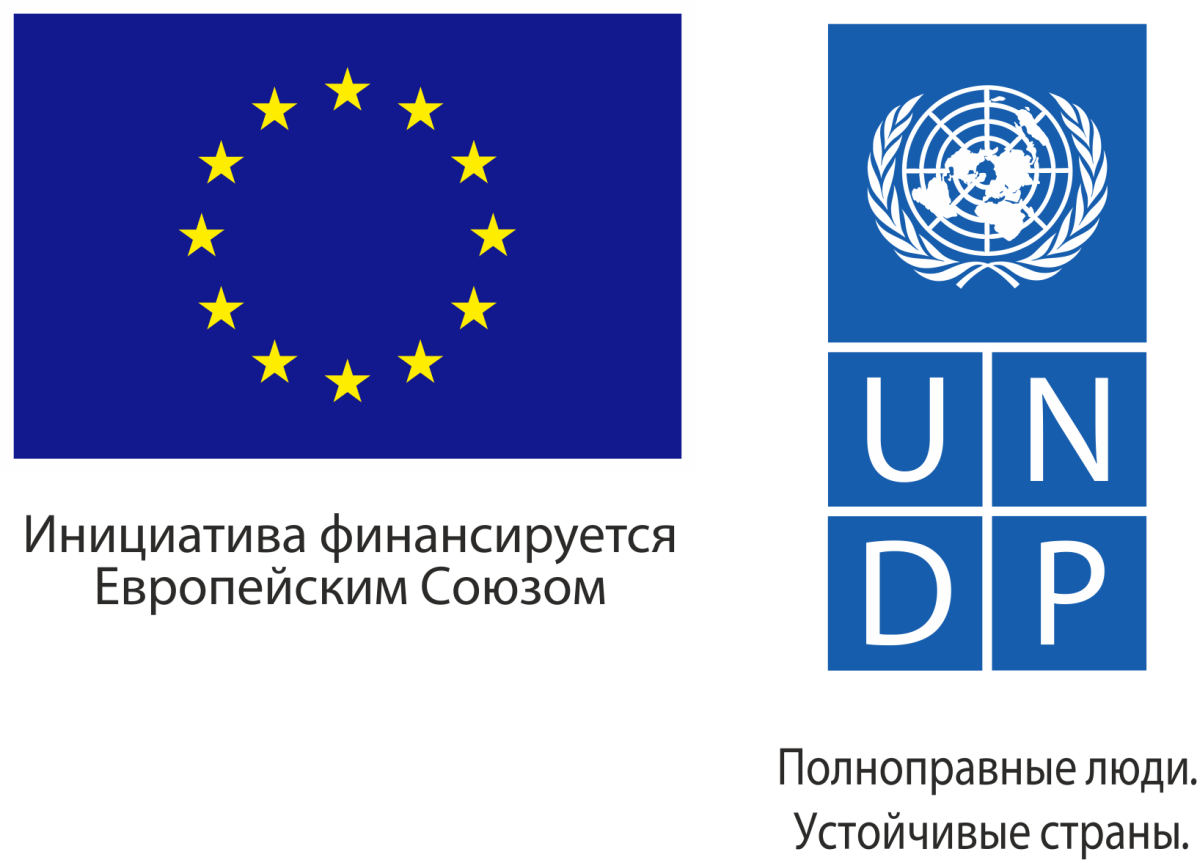 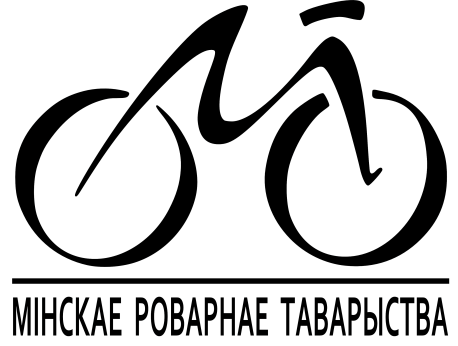 